Усі алгоритми ми складаємо за посиланнями у “телеграм-довідник”, щоб вони не загубились!
Достатньо клікнути на потрібний розділ, щоб освіжити знання 
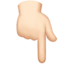 
Що взяти в аптечку на випадок надзвичайної ситуації?
Як діяти під час атаки із застосуванням хімічної зброї?
Що робити при кровотечі?
Алгоритм ABC
Кровотеча, що загрожує життю 
Якщо аптечки немає 
Якщо аптечка є, а в ній - турнікет
Крок 1 і 2 
Крок 3 
Крок 4 
Крок 5 
Якщо турнікета немає 
Крок 1 і 2 
Крок 3 
Крок 4, 5, 6 
Відео «Зупинка кровотеч при пораненнях за 10 хвилин» TacticMedAid

Зони допомоги  
Кровотеча голови. Накладення пов‘язки чепець 
Кровотеча шиї. Накладення циркулярної пов‘язки 
Кровотеча на нозі. Як надати допомогу собі 
Кровотеча на руці. Як надати допомогу собі
Різниця між турнікетом і джгутом. Накладаємо джгут на кінцівку 
Рятуємо пораненого під вогнем. Алгоритм дій 
Вузлова кровотеча. Точки натиску 
Вузлова кровотеча в зоні тазу. Алгоритм дій 
Вузлова кровотеча шиї 

Алгоритм дій у зоні під вогнем 
Як виглядає накладання джгута/турнікета у зоні під вогнем 
Як евакуйовувати пораненого в зону тактичного укриття 


Протокол M.A.R.C.H 
M - Massive Hemorrhage - масивна кровотеча 
A - Airways - Прохідність дихальних шляхів 
Потрійний прийом Сафара Безпечне бічне положення 
Установка носоглоткового повітропроводу 
R - Respiration - Дихання 

Оклюзійна пов’язка. Робимо самі 
Пневмоторакс 
Робимо пункцію 
Як діагностувати пневмоторакс без стетоскопу 
Якщо не допомогла пункція 
C - circulation- циркуляція 

Як замінювати джгут на пов’язку і коли цього НЕ можна робити 
H - Черепно-мозкова травма/гіпотермія 
Опіки 

Судомний напад
Напад астми

Надання допомоги при раптовій зупинці серця у дорослих та дітей старше 8 років

Надання допомоги при раптовій зупинці серця дітям:
Серцево-легенева реанімація немовля (<1 року)
Висока температура у дітей
Блювання у дітей

Радіація